     Заявление можно подать дистанционно через вкладку «Задать вопрос» или «Электронная приемная» на сайте kapremont23.ru/капремонт23.рф. Обязательно приложите к заявлению читаемые скан-копии документов, которые указаны в форме.     Форма заявления размещена на сайте регионального оператора kapremont23.ru в разделе                    «Собственникам».Если заявление касается получения СПРАВКИ о состоянии лицевого счета,  приложить к заявлению читаемые скан-копии: - паспорт гражданина (2,3 страницы, страница с регистрацией по месту жительства); - действующий на дату составления заявления документ, подтверждающий право найма /собственности помещения;- оплаченную квитанцию за текущий месяц. 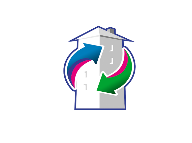 Заявление можно подать дистанционно через вкладку «Задать вопрос» или «Электронная приемная» на сайте kapremont23.ru/капремонт23.рф. Обязательно приложите к заявлению читаемые скан-копии документов, которые указаны в форме.      Форма заявления размещена на сайте регионального оператора kapremont23.ru в разделе «Собственникам».Если заявление касается корректировки данных (площадь, собственник)  приложить к заявлению читаемые скан-копии: - паспорт гражданина (2,3 страницы, страница с регистрацией по месту жительства); - действующий на дату составления заявления документ*, подтверждающий право собственности на помещение. *для комнат/коммунальных квартир в общежитиях также справку из управляющей организации (ТСЖ, ЖСК), содержащей сведения о размере общей площади жилого помещения (комнаты/комнат) с учетом площади помещений вспомогательного использованияЗаявление можно подать дистанционно через вкладку «Задать вопрос» или «Электронная приемная» на сайте kapremont23.ru/капремонт23.рф. Обязательно приложите к заявлению читаемые скан-копии документов, которые указаны в форме.      Форма заявления размещена на сайте регионального оператора kapremont23.ru в разделе «Собственникам».        Если заявление касается возврата/перечисления денежных средств, приложить читаемые скан-копии: - паспорт гражданина (2,3 страницы, страница с регистрацией по месту жительства); - реквизиты для перечисления денежных средств; - действующий на дату составления заявления документ, подтверждающий право            найма/собственности помещения. 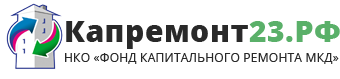 СПРАВКА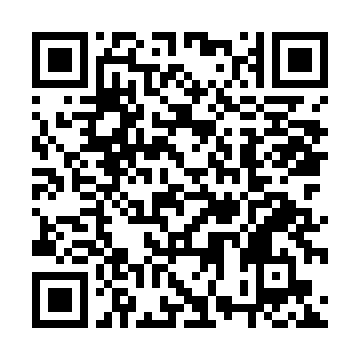 ИЗМЕНЕНИЕ ДАННЫХВОЗВРАТ